BASE LEGAL DE LA INSTITUCIÓN   MARCO LEGAL DEL SISTEMA DE TRANSPARENCIA   OTRAS NORMATIVAS  ESTRUCTURA ORGÁNICA DE LA INSTITUCIÓN   NORMATIVAS   OFICINA DE LIBRE ACCESO A LA INFORMACIÓN   PLANIFICACION ESTRATEGICA INSTIUCIONAL   PUBLICACIONES OFICIALES   ESTADÍSTICAS    SERVICIOS AL PÚBLICO   ACCESO AL PORTAL DE 311 SOBRE QUEJAS, RECLAMACIONES, SUGERENCIAS Y DENUNCIAS     DECLARACIONES JURADAS DE PATRIMONIO (DJP)    PRESUPUESTO    RECURSOS HUMANOS                           PROGRAMAS ASISTENCIALES   COMPRAS Y CONTRATACIONES    PROYECTOS Y PROGRAMAS   FINANZAS   DATOS ABIERTOS      COMISIÓN DE INTEGRIDAD GUBERNAMENTAL Y CUMPLIMIENTO NORMATIVO (CIGCN)   CONSULTA PUBLICA   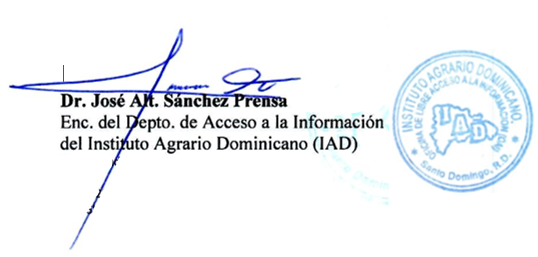  INSTITUCION  Institución: Instituto Agrario Dominicano - IAD   Incumbentes: Francisco Guillermo García García – Director General   Teléfonos: (809) 620-6585   Dirección Física: Avenida 27 de febrero, Plaza de la Bandera, Distrito Nacional, R.D   Dirección Web: www.iad.gob.do    Correo Electrónico institucional: oai@iad.gob.do   ENLACE PORTAL TRANSPARENCIA   FECHA DE ACTUALIZACIÓN   URL: https://iad.gob.do/transparencia/    Marzo 2024   DOCUMENTO / INFORMACION   FORMATO   	ENLACE   FECHA   DISPONIBILIDAD (SI/NO)   Constitución Política de la República Dominicana, Votada y Proclamada por la Asamblea Nacional en fecha trece (13) de junio de 2015 Gaceta  Oficial No. 10805 del 10 de julio de 2015   PDF   ndehttps://iad.gob.do/transparencia/phocadownload/Constitucionde-la-Republica-Dominicana.pdfla-Republica-Dominicana.pdf  10 de Julio de2015Si LEYES   FORMATO   	ENLACE   FECHA   DISPONIBILIDAD  (SI/NO)Ley No. 5879. De reforma agraria, en fecha de creación 27 de abril de 1962.   	PDF   http://iad.gob.do/wp-content/uploads/2022/07/Ley-No.5879-DeReformahttp://iad.gob.do/wp-content/uploads/2022/07/Ley-No.5879-De-Reforma-Agraria-27-de-abril-de-1962.pdfAgraria-27-deabril-de-1962.pdf     27 de Abril del 1962 	Si   Ley No. 35-89. Dispone la cesación de las colonias agrarias del estado, en fecha de creación 27 de junio de 1953.  PDF   http://iad.gob.do/wp-content/uploads/2022/07/Ley-No.3589http://iad.gob.do/wp-content/uploads/2022/07/Ley-No.35-89Dispone-la-cesacion-de-las-colonias-agrarias-del-estado-27-de-juniode-1953.pdfDispone-la-cesacion-de-las-colonias-agrarias-del-estado27-de-juniohttp://iad.gob.do/wp-content/uploads/2022/07/LeyNo.35-89-Dispone-la-cesacion-de-las-colonias-agrarias-del-estado27-de-junio-de-1953.pdfde-1953.pdf  27 de Junio del 1953Si   Ley No. 145. Prohíbe donar, vender o negociar las parcelas de la reforma agraria en fecha de creación 26 de abril 1975.   PDF   http://iad.gob.do/wp-content/uploads/2022/07/Ley-No.145http://iad.gob.do/wp-content/uploads/2022/07/Ley-No.145Prohibe-donar-vender-o-negociar-las-parcelas-de-la-reforma-agraria-7-de-abril-de-1975.pdfProhibe-donar-vender-o-negociar-las-parcelas-de-la-reforma-agrariahttp://iad.gob.do/wpcontent/uploads/2022/07/Ley-No.145-Prohibe-donar-vender-onegociar-las-parcelas-de-la-reforma-agraria-7-de-abril-de-1975.pdf7de-abril-de-1975.pdf  26 de Abril del 1975   Si   Ley No. 126. Sobre dominio de aguas terrestres y distribución de aguas públicas. en fecha de creación 29 de septiembre de 2002.   PDF   http://iad.gob.do/wp-content/uploads/2022/07/Ley-No.126quehttp://iad.gob.do/wp-content/uploads/2022/07/Ley-No.126que-deroga-y-sustituye-la-Ley-No.134-sobre-el-Dominio-de-AguasTerrestre-y-Distribucion-de-Aguas-Publicas-del-2-de-mayo-de1971.pdfderoga-y-sustituye-la-Ley-No.134-sobre-el-Dominio-deAguashttp://iad.gob.do/wp-content/uploads/2022/07/Ley-No.126que-deroga-y-sustituye-la-Ley-No.134-sobre-el-Dominio-de-AguasTerrestre-y-Distribucion-de-Aguas-Publicas-del-2-de-mayo-de1971.pdfTerrestre-y-Distribucion-de-Aguas-Publicas-del-2-de-mayodehttp://iad.gob.do/wp-content/uploads/2022/07/Ley-No.126-quederoga-y-sustituye-la-Ley-No.134-sobre-el-Dominio-de-AguasTerrestre-y-Distribucion-de-Aguas-Publicas-del-2-de-mayo-de1971.pdf1971.pdf    29 deSeptiembre del2002Si   Ley No. 339. Sobre bien de familia, en fecha de creación 23 de agosto de 1968.   PDFhttp://iad.gob.do/wp-content/uploads/2022/07/Ley-No.339Sobrehttp://iad.gob.do/wp-content/uploads/2022/07/Ley-No.339Sobre-bien-de-familia-22-de-agosto-de-1968.pdfbien-de-familia-22de-agosto-de-1968.pdf  23 de   Agosto del   1968Si   DECRETOS   FORMATOENLACE   FECHA   DISPONIBILIDAD (SI/NO)   Decreto No.791-21 que declara de alta prioridad nacional el proceso de implementación y elección de las CIGCN, en todas las instituciones públicas del ámbito del Poder   Ejecutivo, d-f 9 de diciembre de 2021,  Deroga el Decreto No. 143-07   PDF   http://iad.gob.do/wp-content/uploads/2022/07/Decreto-No.791-    09 de   Diciembre de  2021   Si   Decreto 518-21 Sobre Designación del Señor Francisco Guillermo García García, Director General del IAD, de fecha de creación 20 de Agosto del 2021.   PDF   http://iad.gob.do/wp-content/uploads/2022/07/Decreto-No.518http://iad.gob.do/wp-content/uploads/2022/07/Decreto-No.-518-21-Designacion-del-Senor-Francisco-Guillermo-Garcia-Garcia-DirectorGeneral-del-IAD-de-fecha-20-de-agosto-del-2021.pdf21-Designaciondel-Senor-Francisco-Guillermo-Garcia-Garcia- Director-General-del-IAD-de-fecha-20-de-agosto-del-2021.pdf  20 de   Agosto del   2021   Si   Señor Rivera Amador Amador, SubDirector General del IAD, de fecha de creación 21 septiembre del 2020.    PDF  http://iad.gob.do/wp-content/uploads/2022/07/Decreto-No.-487- 20-Que-designa-a-Rivera-Amador-Amador-como-Subdirector- General-del-IAD-de-fecha-21-de-septiembre-del-2020.pdf    21 de   Septiembre del 2020    Si   Decreto 487-20 Sobre Designación  del   Señor José Antonio Cedeño de Peña, Sub-Director Administrativo 	y Financiero del IAD, de fecha de creación 21 septiembre del 2020.   PDF   http://iad.gob.do/wp-content/uploads/2022/07/Decreto-No.-487-20-Quehttp://iad.gob.do/wp-content/uploads/2022/07/Decreto-No.-487-20-Que-designa-a-Jose-Antonio-Cedeno-Pena-como-SubdirectorAdministrativo-y-Financiero-del-IAD-de-fecha-21-de-septiembre-del-2020.pdfdesigna-a-Jose-Antonio-Cedeno-Pena-como-SubdirectorAdministrativo-yhttp://iad.gob.do/wpcontent/uploads/2022/07/Decreto-No.-487-20-Que-designa-a-JoseAntonio-Cedeno-Pena-como-Subdirector-Administrativo-y-Financierodel-IAD-de-fecha-21-de-septiembre-del-2020.pdfFinanciero-del-IAD-defecha-21-de-septiembre-del-2020.pdf 21 de   Septiembre del2020   Si   RESOLUCIONES   FORMATO   	ENLACE   FECHA   DISPONIBILIDAD (SI/NO)   Resolucion No. 14 Que modifica la Resolucion No. 10 df 23-08-2019 que crea el comite administrador de los medios web CAMWEB en lo adelante se denominara Comite de Implementacion y Gestion de estandares TIC CIGETIC df 12-09-2023URLhttps://iad.gob.do/transparencia/index.php/base-legal/resoluciones 12 de septiembre 2023Resolución 16 que modifica y actualiza la estructura organizativa del instituto agrario dominicano 14 noviembre 2022PDFhttps://iad.gob.do/transparencia/index.php/base-legal/resoluciones?download=5238:resolucion-16-2022-que-modifica-y-actualiza-la-estructura-organizativa-del-instituto-agrario-dominicano-14-noviembre-2022 14 de noviembre 2022SiResolución No. 9 Que aprueba el  Manual de Políticas Generales y   Procedimientos del IAD, d-f 28 abril 2022   PDF   http://iad.gob.do/wp-content/uploads/2022/07/Resolucion-No.-9http://iad.gob.do/wp-content/uploads/2022/07/Resolucion-No.-9Que-aprueba-el-Manual-de-Politicas-Generales-y-Procedimientosdel-IAD-d-f-28-abril-2022.pdfQue-aprueba-el-Manual-de-PoliticasGenerales-y-Procedimientoshttp://iad.gob.do/wp-content/uploads/2022/07/Resolucion-No.-9-Que-aprueba-el-Manual-de-Politicas-Generales-y-Procedimientos-del-IAD-d-f-28-abril2022.pdfdel-IAD-d-f-28-abril-2022.pdf  28 de Abril   2022     Si   resolución no.8 que crea el Comité de Calidad del IAD d-f 27 de septiembre de 2017-conforme a la Res. no.0812022 Que establece los lineamientos para la Conformación del Comité Inst. de la Calidad en el  IAD d-f 28 abril   2022      PDFhttp://iad.gob.do/wp-content/uploads/2022/07/Resolucionno.8http://iad.gob.do/wp-content/uploads/2022/07/Resolucionno.8-que-crea-el-Comite-de-Calidad-del-IAD-d-f-27-de-septiembrede-2017-conforme-a-la-Res.-no.081-2022-Que-establece-loslineamientos-para-.pdfque-crea-el-Comite-de-Calidad-del-IAD-d-f-27de-septiembre-dehttp://iad.gob.do/wpcontent/uploads/2022/07/Resolucion-no.8-que-crea-el-Comite-deCalidad-del-IAD-d-f-27-de-septiembre-de-2017-conforme-a-la-Res.no.081-2022-Que-establece-los-lineamientos-para-.pdf2017conforme-a-la-Res.-no.081-2022-Que-estableceloshttp://iad.gob.do/wp-content/uploads/2022/07/Resolucion-no.8que-crea-el-Comite-de-Calidad-del-IAD-d-f-27-de-septiembre-de2017-conforme-a-la-Res.-no.081-2022-Que-establece-loslineamientos-para-.pdflineamientos-para-.pdf  28 de Abril2022SiResolución No. 20 Que crea el comité de implementación y gestión de estándares TIC CIGETIC de fecha de creación 28 de mayo de 2021    PDF   http://iad.gob.do/wp-content/uploads/2022/07/ResolucionIADhttp://iad.gob.do/wp-content/uploads/2022/07/Resolucion-IADno.-20-que-crea-el-Comite-de-Implementacion-y-Gestion-de-Estandares-TIC-CIGETIC-de-fecha-28-de-mayo-de-2021.pdfno.-20-quecrea-el-Comite-de-Implementacion-y-Gestion-dehttp://iad.gob.do/wp-content/uploads/2022/07/Resolucion-IADno.-20-que-crea-el-Comite-de-Implementacion-y-Gestion-de-Estandares-TIC-CIGETIC-de-fecha-28-de-mayo-de-2021.pdfEstandaresTIC-CIGETIC-de-fecha-28-de-mayo-de-2021.pdf  28 de Mayo del 2021      Si   Resolución No. 08 Que modifica el artículo 2 de la Resolución No. 09 sobre el comité de residuos sólidos las 3R (Reducir, Reutilizar y Reciclar, de fecha de creación 06 de abril 2021.  PDF   http://iad.gob.do/wp-content/uploads/2022/07/ResolucionIADhttp://iad.gob.do/wp-content/uploads/2022/07/Resolucion-IADno.-8-que-modifica-el-articulo-2-no.-9-sobre-el-Comite-de-Manejode-Residuos-Solidos-las-3R-reducir-reutilizar-y-reciclar-de-fecha-06-d1.pdfno.-8-que-modifica-el-articulo-2-no.-9-sobre-el-Comite-de-Manejohttp://iad.gob.do/wp-content/uploads/2022/07/Resolucion-IAD-no.-8-que-modifica-el-articulo-2-no.-9-sobre-el-Comite-deManejo-de-Residuos-Solidos-las-3R-reducir-reutilizar-y-reciclar-defecha-06-d-1.pdfde-Residuos-Solidos-las-3R-reducir-reutilizar-yreciclar-de-fecha-06http://iad.gob.do/wpcontent/uploads/2022/07/Resolucion-IAD-no.-8-que-modifica-elarticulo-2-no.-9-sobre-el-Comite-de-Manejo-de-Residuos-Solidos-las3R-reducir-reutilizar-y-reciclar-de-fecha-06-d-1.pdfd-1.pdf  06 de Abril del 2021      Si   Resolución No. 13-2020 De conformación del Comité   Administrador de los Medios Web CAMWEB, de fecha de creación 04 de septiembre 2020.   PDF    http://iad.gob.do/wp-content/uploads/2022/07/Resolucion-No.-13-2020deconformacion-del-Comite-Administrador-de-los-Medios-Web-CAMWEBdefecha-04-de-septiembre-de-2020.pdf   04 de   Septiembre del 2020   Si   Resolución No. 10 Que aprueba la estructura organizativa del Instituto Agrario Dominicano, de fecha de creación 23 de octubre 2017.  PDF  http://iad.gob.do/wp-content/uploads/2022/07/ResolucionIADhttp://iad.gob.do/wp-content/uploads/2022/07/Resolucion-IADno.-10-que-aprueba-la-estructura-organizativa-de-fecha-23-deoctubre-2017.pdfno.-10-que-aprueba-la-estructura-organizativa-defecha-23-dehttp://iad.gob.do/wpcontent/uploads/2022/07/Resolucion-IAD-no.-10-que-aprueba-laestructura-organizativa-de-fecha-23-de-octubre-2017.pdfoctubre2017.pdf23 de   Octubre del   2017  Si  NORMATIVAS   FORMATO   ENLACE   FECHA   DISPONIBILIDAD (SI/NO)   Ley No. 5879 de Reforma agraria, de fecha de creación 27 de abril de 1962   PDF   http://iad.gob.do/wp-content/uploads/2022/07/LeyNo.http://iad.gob.do/wp-content/uploads/2022/07/Ley-No.-5879-De-Reforma-Agraria.pdf5879-De-ReformaAgraria.pdf  27 de Abril del 1962     Si   LEYES   FORMATO   ENLACE   FECHA   DISPONIBILIDAD (SI/NO)   Ley 311-14 sobre Declaración Jurada de Patrimonio, de fecha de creación 11 de  Septiembre del 2014   PDF   http://iad.gob.do/wp-content/uploads/2022/07/Ley311http://iad.gob.do/wp-content/uploads/2022/07/Ley311-14-sobre-Declaracion-Jurada-de-Patrimonio-de-fecha11-de-agosto-de-2014.pdf14-sobre-Declaracion-Jurada-dePatrimonio-de-fecha-11http://iad.gob.do/wp-content/uploads/2022/07/Ley-311-14-sobre-Declaracion-Jurada-de-Patrimonio-de-fecha-11-de-agosto-de-2014.pdfde-agosto-de-2014.pdf  11 de   Septiembre del 2014   Si   Ley 1-12 sobre la Estrategia Nacional de Desarrollo, de fecha de creación 12de enero del 2012   PDF   http://iad.gob.do/wp-content/uploads/2022/07/Ley-112http://iad.gob.do/wp-content/uploads/2022/07/Ley-112-sobre-la-Estrategia-Nacional-de-Desarrollo-de-fecha-12de-enero-de-2012.pdfsobre-la-Estrategia-Nacional-deDesarrollo-de-fecha-12-dehttp://iad.gob.do/wpcontent/uploads/2022/07/Ley-1-12-sobre-la-Estrategia-Nacional-de-Desarrollo-de-fecha-12-de-enero-de-2012.pdfenero-de-2012.pdf  12 de   Enero del   2012     Si   Ley  247-12  Orgánica  de  la Administración Pública, de fecha de creación 09 de agosto del 2012   PDF   http://iad.gob.do/wp-content/uploads/2022/07/Ley247http://iad.gob.do/wp-content/uploads/2022/07/Ley247-12-Organica-de-la-Administracion-Publica-de-fecha-9de-agosto-de-2012.pdf12-Organica-de-la-AdministracionPublica-de-fecha-9-dehttp://iad.gob.do/wpcontent/uploads/2022/07/Ley-247-12-Organica-de-la-Administracion-Publica-de-fecha-9-de-agosto-de-2012.pdfagosto-de-2012.pdf  09 de   Agosto del   2012     Si   Ley 172-13 sobre protección de datos personales, de fecha de creación 13 de diciembre del 2013   PDF   http://iad.gob.do/wp-content/uploads/2022/07/Ley172http://iad.gob.do/wp-content/uploads/2022/07/Ley172-13-sobre-proteccion-de-datos-personales-de-fecha-13de-diciembre-de-2013.pdf13-sobre-proteccion-de-datospersonales-de-fecha-13-dehttp://iad.gob.do/wpcontent/uploads/2022/07/Ley-172-13-sobre-proteccion-dedatos-personales-de-fecha-13-de-diciembre-de-2013.pdfdiciembre-de-2013.pdf  13 de   Diciembre del 2013     Si   Ley 41-08 De función Pública, de fecha de creación 04 de enero del 2008   PDF   http://iad.gob.do/wp-content/uploads/2022/07/Ley-4108http://iad.gob.do/wp-content/uploads/2022/07/Ley-4108-De-funcion-Publica-de-fecha-16-de-enero-de2008.pdfDe-funcion-Publica-de-fecha-16-de-enero-de2008.pdf  04 de   Enero del   2008     Si   Ley 481-08 General de Archivos, de fecha de creación 11 de diciembre del 2008   PDF   http://iad.gob.do/wp-content/uploads/2022/07/Ley481http://iad.gob.do/wp-content/uploads/2022/07/Ley481-08-General-de-Archivos-de-fecha-11-de-diciembre-de2008.pdf08-General-de-Archivos-de-fecha-11-de-diciembrede- 2008.pdf  11 de   Diciembre del 2008     SI    Ley 13-07 sobre el Tribunal Superior  Administrativo, de fecha de creación   06 de febrero del 2007   PDF   http://iad.gob.do/wp-content/uploads/2022/07/Ley-1307http://iad.gob.do/wp-content/uploads/2022/07/Ley-1307-sobre-el-Tribunal-Superior-Administrativo-de-fecha-6-defebrero-de-2007.pdfsobre-el-Tribunal-Superior-Administrativo-de-fecha-6-dehttp://iad.gob.do/wpcontent/uploads/2022/07/Ley-13-07-sobre-el-TribunalSuperior-Administrativo-de-fecha-6-de-febrero-de-2007.pdffebrero-de-2007.pdf06 de   Febrero del   2007     SI   Ley 10-07 que Instituye el Sistema Nacional de Control Interno y de la Contraloría General de la República, de fecha de creación 05 de enero del 2007  PDF   http://iad.gob.do/wp-content/uploads/2022/07/LEY101.pdf   05 de   Enero del   2007   SI   Ley 5-07 que crea el Sistema Integrado de Administración Financiera del Estado, de fecha de creación 05de enero del 2007   PDF   http://iad.gob.do/wp-content/uploads/2022/07/Ley-507http://iad.gob.do/wp-content/uploads/2022/07/Ley-507-que-crea-el-Sistema-Integrado-de-Administracion-Financiera-del-Estado-de-fecha-5-de-enero-de-20071.pdfque-crea-el-Sistema-Integrado-de-Administracion- Financiera-del-Estado-de-fecha-5-de-enero-de-2007-1.pdf  05 de   Enero del   2007     SI   Ley 498-06 de Planificación e Inversión Pública, de fecha de creación 19 de diciembre del 2006.   PDF   http://iad.gob.do/wp-content/uploads/2022/07/Ley498http://iad.gob.do/wp-content/uploads/2022/07/Ley498-06-de-Planificacion-e-Inversion-Publica-de-fecha-19-dediciembre-2006Inversion-Publica-1.pdf06-de-Planificacion-eInversion-Publica-de-fecha-19-dehttp://iad.gob.do/wpcontent/uploads/2022/07/Ley-498-06-de-Planificacion-eInversion-Publica-de-fecha-19-de-diciembre-2006InversionPublica-1.pdfdiciembre-2006Inversion-Publica-1.pdf19 de   Diciembre del 200     SI     Ley  340-06   sobre   Compras   y Contrataciones, de fecha de creación 18 de septiembre de 2006 y su modificación mediante la Ley 449- 06, de fecha 06 de diciembre del 2006   PDF   http://iad.gob.do/wp-content/uploads/2022/07/LEY-341- 2.pdf     18 de   Diciembre del 2006   SI   Ley 423-06 Orgánica de Presupuesto para el Sector Público, de fecha de creación 17 de noviembre del 2006   PDF   http://iad.gob.do/wp-content/uploads/2022/07/Ley423http://iad.gob.do/wp-content/uploads/2022/07/Ley423-06-Organica-de-Presupuesto-para-el-Sector-Publico-defecha-17-de-noviembre-de-2006.pdf06-Organica-dePresupuesto-para-el-Sector-Publicodehttp://iad.gob.do/wp-content/uploads/2022/07/Ley-42306-Organica-de-Presupuesto-para-el-Sector-Publico-defecha-17-de-noviembre-de-2006.pdffecha-17-de-noviembrede-2006.pdf  17 de   Noviembre del 2006     SI   Ley 6-06 Sobre Crédito Público, de fecha de creación 03 de diciembre del 2006   PDF   http://iad.gob.do/wp-content/uploads/2022/07/Ley-606http://iad.gob.do/wp-content/uploads/2022/07/Ley-6-06-Sobre-Credito-Publico-de-fecha-3-de-diciembre-de-2006.pdfSobre-Credito-Publico-de-fecha-3-de-diciembre-de- 2006.pdf  03 de   Diciembre del 2006     SI   Ley 567-05 Que regula la Tesorería Nacional, de fecha de creación 13 de diciembre del 2005   PDF   http://iad.gob.do/wp-content/uploads/2022/07/Ley567http://iad.gob.do/wp-content/uploads/2022/07/Ley567-05-Que-regula-la-Tesoreria-Nacional-de-fecha-13-dediciembre-de-2005.pdf05-Que-regula-la-Tesoreria-Nacionalde-fecha-13-dehttp://iad.gob.do/wpcontent/uploads/2022/07/Ley-567-05-Que-regula-laTesoreria-Nacional-de-fecha-13-de-diciembre-de-2005.pdfdiciembre-de-2005.pdf  13 de   Diciembre del 2005     SI   Ley 10-04 Que crea la Cámara de Cuentas de la República Dominicana, de fecha de creación 20 de enero del 2004   PDF   http://iad.gob.do/wp-content/uploads/2022/07/Ley-10-04- Que-crea-la-Camara-de-Cuentas-de-la-Republica- Dominicana-de-fecha-20-de-enero-de-2004.pdf  20 de   Enero del   2004   SI   Ley 200-04 sobre Libre Acceso a la Información Pública y reglamentación complementaria, de fecha de creación  28 de julio del 2004    PDF   http://iad.gob.do/wp-content/uploads/2022/07/Ley-200- 04-sobre-Libre-Acceso-a-la-Informacion-Publica-yhttp://iad.gob.do/wp-content/uploads/2022/07/Ley-200-04-sobre-Libre-Acceso-a-la-Informacion-Publica-yreglamentacion-complementaria-de-fecha-28-de-julio-de2004.pdfreglamentacion-complementaria-de-fecha-28-dejulio-dehttp://iad.gob.do/wpcontent/uploads/2022/07/Ley-200-04-sobre-Libre-Acceso-ala-Informacion-Publica-y-reglamentacion-complementariade-fecha-28-de-julio-de-2004.pdf2004.pdf  28 de Julio del 2004   SI   Ley 126-01 que crea la Dirección   General   	de   	ContabilidadGubernamental, de fecha de creación   27 de julio del 2001      	PDF   http://iad.gob.do/wp-content/uploads/2022/07/Ley126http://iad.gob.do/wp-content/uploads/2022/07/Ley-126-01-que-crea-la-Direccion-General-de-ContabilidadGubernamental-de-fecha-27-de-julio-de-2001.pdf01-quecrea-la-Direccion-General-deContabilidadhttp://iad.gob.do/wpcontent/uploads/2022/07/Ley-126-01-que-crea-laDireccion-General-de-Contabilidad-Gubernamental-defecha-27-de-julio-de-2001.pdfGubernamental-de-fecha-27de-julio-de-2001.pdf  27 de Julio del 2001   SI   DECRETOS   FORMATO   ENLACE   FECHA   DISPONIBILIDAD (SI/NO)   Decreto   	350-17   	Sobre  PortalTransaccional  	del  	SistemaInformático, para la gestión de las Compras y Contrataciones del Estado, de fecha de creación 14 de septiembre del 2017   PDF   http://iad.gob.do/wp-content/uploads/2022/07/Decreto350http://iad.gob.do/wp-content/uploads/2022/07/Decreto350-17-Sobre-Portal-Transaccional-del-Sistema-Informatico-parala-gestion-de-las-Compras-y-Contrataciones-del-Estado-de-fecha14-de-septiembre-de-2017.pdf17-Sobre-Portal-Transaccional-delSistema-Informatico-para-lahttp://iad.gob.do/wpcontent/uploads/2022/07/Decreto-350-17-Sobre-PortalTransaccional-del-Sistema-Informatico-para-la-gestion-de-lasCompras-y-Contrataciones-del-Estado-de-fecha-14-de-septiembre-de-2017.pdfgestion-de-las-Compras-y-Contratacionesdel-Estado-de-fechahttp://iad.gob.do/wpcontent/uploads/2022/07/Decreto-350-17-Sobre-PortalTransaccional-del-Sistema-Informatico-para-la-gestion-de-lasCompras-y-Contrataciones-del-Estado-de-fecha-14-deseptiembre-de-2017.pdf14-de-septiembre-de-2017.pdf    14 de   Septiembre   2017   Si   Decreto   	143-17   que   crea    	las   Comisiones de Ética Pública, de fecha de creación 26 de abril del 2017   PDF   http://iad.gob.do/wp-content/uploads/2022/07/Decreto143http://iad.gob.do/wp-content/uploads/2022/07/Decreto143-17-que-crea-las-Comisiones-de-Etica-Publica-de-fecha-26-deabril-de-2017.pdf17-que-crea-las-Comisiones-de-Etica-Publica-defecha-26-dehttp://iad.gob.do/wpcontent/uploads/2022/07/Decreto-143-17-que-crea-lasComisiones-de-Etica-Publica-de-fecha-26-de-abril-de-2017.pdfabril-de-2017.pdf  26 de abril del 2017   Si   Decreto 15-17 sobre Control  Gastos   Públicos, de fecha de creación 08 de febrero de 2017   PDF   http://iad.gob.do/wp-content/uploads/2022/07/Decreto-1517http://iad.gob.do/wp-content/uploads/2022/07/Decreto-15-17-sobre-Control-Gastos-Publicos-de-fecha-8-de-febrero-de2017.pdfsobre-Control-Gastos-Publicos-de-fecha-8-de-febrerodehttp://iad.gob.do/wp-content/uploads/2022/07/Decreto-1517-sobre-Control-Gastos-Publicos-de-fecha-8-de-febrero-de-2017.pdf2017.pdf    08 de Febrero  del   2017   Si   	Decreto  	92-16  	que  	crea  	elReglamento de aplicación de la Ley 311-14, de fecha de creación 17 de marzo del 2016   PDF   http://iad.gob.do/wp-content/uploads/2022/07/Decreto-9216http://iad.gob.do/wp-content/uploads/2022/07/Decreto-9216-que-crea-el-Reglamento-de-aplicacion-de-la-Ley-311-14-defecha-17-de-marzo-de-2016.pdfque-crea-el-Reglamento-deaplicacion-de-la-Ley-311-14-de-fechahttp://iad.gob.do/wpcontent/uploads/2022/07/Decreto-92-16-que-crea-elReglamento-de-aplicacion-de-la-Ley-311-14-de-fecha-17-demarzo-de-2016.pdf17-de-marzo-de-2016.pdf    17 de Marzo del 2016   Si   Decreto 188-14 que define y establece los principios de las normas que servirán de pautas a las comisiones de Veedurías  Ciudadanas, de fecha de creación  04 de junio del 2014   PDF   http://iad.gob.do/wp-content/uploads/2022/07/Decreto188http://iad.gob.do/wp-content/uploads/2022/07/Decreto188-14-que-define-y-establece-los-principios-de-las-normas-queserviran-de-pautas-a-las-Comisiones-de-veedurias-Ciudadanasde-fecha-4-de-junio-de-2014.pdf14-que-define-y-establece-losprincipios-de-las-normas-quehttp://iad.gob.do/wpcontent/uploads/2022/07/Decreto-188-14-que-define-yestablece-los-principios-de-las-normas-que-serviran-de-pautas-alas-Comisiones-de-veedurias-Ciudadanas-de-fecha-4-de-junio-de-2014.pdfserviran-de-pautas-a-las-Comisiones-de-veeduriasCiudadanashttp://iad.gob.do/wp-content/uploads/2022/07/Decreto-188-14-que-define-yestablece-los-principios-de-las-normas-que-serviran-de-pautas-a-las-Comisiones-de-veedurias-Ciudadanas-de-fecha-4-de-junio-de2014.pdfde-fecha-4-de-junio-de-2014.pdf  04 de Junio del 2014   Si   Decreto 543-12 que aprueba el  Reglamento de aplicación de la Ley    340-06  sobre  Compras  y  contrataciones, de fecha de creación 06 de septiembre del 2012   PDF   http://iad.gob.do/wp-content/uploads/2022/07/Decreto543http://iad.gob.do/wp-content/uploads/2022/07/Decreto-54312-que-aprueba-el-Reglamento-de-aplicacion-de-la-Ley-340-06sobre-Compras-y-Contrataciones-de-fecha-6-de-septiembre-de2012.pdf12-que-aprueba-el-Reglamento-de-aplicacion-de-la-Ley340-06http://iad.gob.do/wp-content/uploads/2022/07/Decreto-543-12-que-aprueba-el-Reglamento-de-aplicacion-de-la-Ley-34006-sobre-Compras-y-Contrataciones-de-fecha-6-de-septiembrede-2012.pdfsobre-Compras-y-Contrataciones-de-fecha-6-deseptiembre-dehttp://iad.gob.do/wpcontent/uploads/2022/07/Decreto-543-12-que-aprueba-elReglamento-de-aplicacion-de-la-Ley-340-06-sobre-Compras-yContrataciones-de-fecha-6-de-septiembre-de-2012.pdf2012.pdf06 de  Septiembre del 2012   Si   Decreto 486-12 que crea la Dirección General de  Ética     	e  Integridad   Gubernamental, de Fecha de creación   21 de agosto del 2012   	 PDF  http://iad.gob.do/wp-content/uploads/2022/07/Decreto486http://iad.gob.do/wp-content/uploads/2022/07/Decreto-486-12-que-crea-la-Direccion-General-de-Etica-e-Integridad-Gubernamental-de-fecha-21-de-agosto-de-2012.pdf12-que-creala-Direccion-General-de-Etica-e-Integridadhttp://iad.gob.do/wpcontent/uploads/2022/07/Decreto-486-12-que-crea-la-DireccionGeneral-de-Etica-e-Integridad-Gubernamental-de-fecha-21-deagosto-de-2012.pdfGubernamental-de-fecha-21-de-agosto-de2012.pdf  21 de Agosto del 2012  Si   Decreto 129-10 que aprueba el reglamento de la Ley General de Archivos, de fecha de creación 02 de marzo del 2010   PDF   http://iad.gob.do/wp-content/uploads/2022/07/Decreto129http://iad.gob.do/wp-content/uploads/2022/07/Decreto-129-10-que-aprueba-el-reglamento-de-la-Ley-General-deArchivos-de-fecha-2-de-marzo-de-2010.pdf10-que-aprueba-elreglamento-de-la-Ley-General-de-Archivoshttp://iad.gob.do/wpcontent/uploads/2022/07/Decreto-129-10-que-aprueba-elreglamento-de-la-Ley-General-de-Archivos-de-fecha-2-de-marzode-2010.pdfde-fecha-2-de-marzo-de-2010.pdf  02 de Marzo del 2010   Si   Decreto 694-09 que crea el Sistema  311 de Denuncias, Quejas, Reclamaciones y Sugerencias, de fecha de creación 17 de septiembre del 2009.   PDF   http://iad.gob.do/wp-content/uploads/2022/07/Decreto-694- 09-que-crea-el-Sistema-311-de-Denuncias-Quejas- Reclamaciones-y-Sugerencias-de-fecha-17-de-septiembredehttp://iad.gob.do/wp-content/uploads/2022/07/Decreto-69409-que-crea-el-Sistema-311-de-Denuncias-Quejas-Reclamacionesy-Sugerencias-de-fecha-17-de-septiembre-de-2009.pdf2009.pdf    17 de  Septiembre del 2009   Si    Decreto   528-09   que   crea  el Reglamento orgánico funcional del Ministerio de Administración Publica, de fecha de creación 21 de julio del 2009   PDF   http://iad.gob.do/wp-content/uploads/2022/07/Decreto528http://iad.gob.do/wp-content/uploads/2022/07/Decreto-528-09-que-crea-el-Reglamento-organico-funcional-delMinisterio-de-Administracion-Publica-de-fecha-21de-julio-de2009.pdf09-que-crea-el-Reglamento-organico-funcional-delMinisteriohttp://iad.gob.do/wpcontent/uploads/2022/07/Decreto-528-09-que-crea-elReglamento-organico-funcional-del-Ministerio-de-Administracion-Publica-de-fecha-21de-julio-de-2009.pdfdeAdministracion-Publica-de-fecha-21de-julio-de-2009.pdf  21 de Julio del 2009   Si   Decreto 527-09 que crea el Reglamento estructura orgánica, cargos y política salarial, de fecha de creación 21 de julio del 2009   PDF   http://iad.gob.do/wp-content/uploads/2022/07/Decreto527http://iad.gob.do/wp-content/uploads/2022/07/Decreto527-09-que-crea-el-Reglamento-estructura-organica-cargos-ypolitica-salarial-de-fecha-21-de-julio-de-2009.pdf09-que-crea-elReglamento-estructura-organica-cargos-yhttp://iad.gob.do/wpcontent/uploads/2022/07/Decreto-527-09-que-crea-el-Reglamento-estructura-organica-cargos-y-politica-salarial-de-fecha-21-de-julio-de-2009.pdfpolitica-salarial-de-fecha-21-dejulio-de-2009.pdf  21 de Julio del 2009   Si   Decreto 525-09 que crea el Reglamento de evaluación del desempeño y promoción de los servidores y funcionarios públicos, de fecha de creación 21 de julio del 2009   PDF   http://iad.gob.do/wp-content/uploads/2022/07/Decreto525http://iad.gob.do/wp-content/uploads/2022/07/Decreto525-09-que-crea-el-Reglamento-de-evaluacion-del-desempeno-ypromocion-de-los-servidores-y-funcionarios-publicos-de-fecha21-de-julio-de-2009.pdf09-que-crea-el-Reglamento-deevaluacion-del-desempeno-yhttp://iad.gob.do/wpcontent/uploads/2022/07/Decreto-525-09-que-crea-el-Reglamento-de-evaluacion-del-desempeno-y-promocion-de-losservidores-y-funcionarios-publicos-de-fecha-21-de-julio-de2009.pdfpromocion-de-los-servidores-y-funcionarios-publicos-defechahttp://iad.gob.do/wp-content/uploads/2022/07/Decreto525-09-que-crea-el-Reglamento-de-evaluacion-del-desempeno-ypromocion-de-los-servidores-y-funcionarios-publicos-de-fecha21-de-julio-de-2009.pdf21-de-julio-de-2009.pdf  21 de Julio del 2009   Si   Decreto 524-09 que crea el Reglamento de reclutamiento y selección de personal en la administración pública, de fecha de creación 21de julio del 2009  PDF   http://iad.gob.do/wp-content/uploads/2022/07/Decreto524http://iad.gob.do/wp-content/uploads/2022/07/Decreto524-09-que-crea-el-Reglamento-de-reclutamiento-y-seleccion-depersonal-en-la-administracion-publica-de-fecha-21-de-julio-de2009.pdf09-que-crea-el-Reglamento-de-reclutamiento-yseleccion-dehttp://iad.gob.do/wpcontent/uploads/2022/07/Decreto-524-09-que-crea-elReglamento-de-reclutamiento-y-seleccion-de-personal-en-laadministracion-publica-de-fecha-21-de-julio-de-2009.pdfpersonalen-la-administracion-publica-de-fecha-21-de-juliodehttp://iad.gob.do/wp-content/uploads/2022/07/Decreto-52409-que-crea-el-Reglamento-de-reclutamiento-y-seleccion-depersonal-en-la-administracion-publica-de-fecha-21-de-julio-de2009.pdf2009.pdf  21 de Julio del 2009   Si   Decreto  523-09  que  crea  el Reglamento de relaciones laborales en la administración pública, de Fecha de creación 21 de julio del 2009   PDF   http://iad.gob.do/wp-content/uploads/2022/07/Decreto523http://iad.gob.do/wp-content/uploads/2022/07/Decreto523-09-que-crea-el-Reglamento-de-relaciones-laborales-en-laadministracion-publica-de-fecha-21-de-julio-de-2009.pdf09-quecrea-el-Reglamento-de-relaciones-laborales-enlahttp://iad.gob.do/wp-content/uploads/2022/07/Decreto-52309-que-crea-el-Reglamento-de-relaciones-laborales-en-laadministracion-publica-de-fecha-21-de-julio-de-2009.pdfadministracion-publica-de-fecha-21-de-julio-de-2009.pdf 21 de Julio del 2009   Si   Decreto 491-07 que establece el Reglamento de aplicación del Sistema Nacional de Control  Interno, de fecha de creación 30 de agosto del 2007   PDF   http://iad.gob.do/wp-content/uploads/2022/07/Decreto491http://iad.gob.do/wp-content/uploads/2022/07/Decreto-49107-que-establece-el-Reglamento-de-aplicacion-del-Sistema-Nacional-de-Control-Interno-de-fecha-30-de-agosto-de2007.pdf07-que-establece-el-Reglamento-de-aplicacion-delSistema- Nacional-de-Control-Interno-de-fecha-30-de-agosto-de-2007.pdf  30 de Agosto del 2007    	Si   Decreto No. 441-06 sobre Sistema de Tesorería de la República Dominicana, de fecha de creación  03 de octubre del 2006   PDF   http://iad.gob.do/wp-content/uploads/2022/07/Decreto-No.http://iad.gob.do/wp-content/uploads/2022/07/Decreto-No.441-06-sobre-Sistema-de-Tesoreria-de-la-Republica-Dominicanade-fecha-3-de-octubre-de-2006.pdf441-06-sobre-Sistema-deTesoreria-de-la-Republica-Dominicanahttp://iad.gob.do/wpcontent/uploads/2022/07/Decreto-No.-441-06-sobre-Sistema-deTesoreria-de-la-Republica-Dominicana-de-fecha-3-de-octubre-de2006.pdfde-fecha-3-de-octubre-de-2006.pdf  03 de Octubre del 2006    	Si   Decreto 130-05 que aprueba el Reglamento de aplicación de la Ley 200-04, de fecha de creación 25 de febrero del 2005   PDF   http://iad.gob.do/wp-content/uploads/2022/07/Decreto130http://iad.gob.do/wp-content/uploads/2022/07/Decreto-13005-que-aprueba-el-Reglamento-de-aplicacion-de-la-Ley-200-04de-fecha-25-de-febrero-de-2005.pdf05-que-aprueba-el-Reglamento-de-aplicacion-de-la-Ley-200-04http://iad.gob.do/wpcontent/uploads/2022/07/Decreto-130-05-que-aprueba-el-Reglamento-de-aplicacion-de-la-Ley-200-04-de-fecha-25-defebrero-de-2005.pdfde-fecha-25-de-febrero-de-2005.pdf  25 de Febrero del 2005   Decreto 1523-04 que establece el Procedimiento para la Contratación de Operaciones de Crédito Público Interno y Externo de la Nación, de Fecha de creación 02 de diciembre de 2004   PDF   http://iad.gob.do/wp-content/uploads/2022/07/Decreto1523http://iad.gob.do/wp-content/uploads/2022/07/Decreto1523-04-que-establece-el-Procedimiento-para-la-Contratacion-deOperaciones-de-Credito-Publico-Interno-y-Externo-de-la-Nacionde-fecha-2-de-diciembre-2004.pdf04-que-establece-el-Procedimiento-para-la-Contratacion-dehttp://iad.gob.do/wpcontent/uploads/2022/07/Decreto-1523-04-que-establece-elProcedimiento-para-la-Contratacion-de-Operaciones-de-CreditoPublico-Interno-y-Externo-de-la-Nacion-de-fecha-2-de-diciembre2004.pdfOperaciones-de-Credito-Publico-Interno-y-Externo-de-la-Nacionhttp://iad.gob.do/wp-content/uploads/2022/07/Decreto1523-04-que-establece-el-Procedimiento-para-la-Contratacion-deOperaciones-de-Credito-Publico-Interno-y-Externo-de-la-Nacionde-fecha-2-de-diciembre-2004.pdfde-fecha-2-de-diciembre2004.pdf  02 de Diciembredel 2004 	Si      REGLAMENTOS Y RESOLUCIONES   FORMATO   ENLACE   FECHA   DISPONIBILIDAD (SI/NO)   Resolución No. 61 que crea el Comité de Gestión de Riesgos en el Instituto Agrario Dominicano (IAD), de fecha creación 21 de Octubre del 2021.   PDF   http://iad.gob.do/wphttp://iad.gob.do/wpcontent/uploads/2022/07/Resolucion-No.-61-que-crea-elComite-de-Gestion-de-Riesgos-en-el-Instituto-AgrarioDominicano-de-fecha-21-de-Octubre-2021.pdfcontent/uploads/2022/07/Resolucion-No.-61-quecrea-elhttp://iad.gob.do/wpcontent/uploads/2022/07/Resolucion-No.-61-que-crea-elComite-de-Gestion-de-Riesgos-en-el-Instituto-AgrarioDominicano-de-fecha-21-de-Octubre-2021.pdfComite-deGestion-de-Riesgos-en-el-InstitutoAgrariohttp://iad.gob.do/wpcontent/uploads/2022/07/Resolucion-No.-61-que-crea-elComite-de-Gestion-de-Riesgos-en-el-Instituto-AgrarioDominicano-de-fecha-21-de-Octubre-2021.pdfDominicanode-fecha-21-de-Octubre-2021.pdf  21 de Octubre del 2021   Si   Resolución No. 59 que modifica el  Manual de políticas Generales y Procedimientos de las áreas Misionales del Instituto Agrario Dominicano (IAD), de fecha creación  12 de Octubre del 2021   PDF    http://iad.gob.do/wp-content/uploads/2022/07/RESOLU3.pdf  12 de Octubre del 2021   Si   Resolución No. 56 que establece la Comisión Evaluadora para emitir los Informes Técnicos de las Ofertas Participantes en las Licitaciones de Compras Ejecutadas en el IAD, de fecha creación 30 de Septiembre del 2021.   PDF    http://iad.gob.do/wp-content/uploads/2022/07/RESOLU2.pdf  30 de   Septiembre del 2021   SI   Resolución No. 51 Queda Derogada la  Resolución No. 25 de Fecha 15 de   Junio del 2021, que Transfería las Maquinarias y Equipos Pesados del Departamento de Ingeniería al  Departamento de Transportación del  IAD, de fecha creación 01 de   Septiembre del 2021   PDF   http://iad.gob.do/wp- content/uploads/2022/07/RE88FA1.pdf  01 de Septiembre del 2021   Si   Resolución IAD No. 20 Que crea el   Comité de Implementación y Gestión de Estándares TIC CIGETIC de fecha de creación 28 de mayo de 2021  PDF   http://iad.gob.do/wphttp://iad.gob.do/wpcontent/uploads/2022/07/Resolucion-IAD-No.-20-Quecrea-el-Comite-de-Implementacion-y-Gestion-de-Estandares-TIC-CIGETIC-de-fecha-creacion-28-de-mayo-de2021.pdfcontent/uploads/2022/07/Resolucion-IAD-No.-20Quehttp://iad.gob.do/wp-content/uploads/2022/07/Resolucion-IAD-No.-20-Quecrea-el-Comite-de-Implementacion-y-Gestion-de-Estandares-TIC-CIGETIC-de-fecha-creacion-28-de-mayo-de2021.pdfcrea-el-Comite-de-Implementacion-y-Gestion-de-Estandares-TIC-CIGETIC-de-fecha-creacion-28-de-mayodehttp://iad.gob.do/wpcontent/uploads/2022/07/Resolucion-IAD-No.-20-Que-creael-Comite-de-Implementacion-y-Gestion-de-Estandares-TIC-CIGETIC-de-fecha-creacion-28-de-mayo-de2021.pdf2021.pdf  28 de Mayo del 2021SI   Resolución No. 52 que modifica el Artículo No. 2 de la Resolución No. 14 de fecha de creación 21 de abril 2021 que modifica el Comité de Compras y Contrataciones del IAD   PDF   http://iad.gob.do/wp-content/uploads/2022/07/RESOLU1.pdf  21 de Abril del 2021 	Si   Resolución No. 08 Que modifica el artículo 2 de la Resolución No. 09 sobre el comité el comité de residuos sólidos las 3R (Reducir, Reutilizar y Reciclar, de fecha de creación 06 de abril del 2021.   PDF    http://iad.gob.do/wp-content/uploads/2022/07/Resolucion-No.-08http://iad.gob.do/wp-content/uploads/2022/07/ResolucionNo.-08-Que-modifica-el-articulo-2-de-la-Resolucion-No.-09sobre-el-comite-el-comite-de-residuos-solidos-las-3R-ReducirReutilizar-y-Reciclar-de-fecha-de-creacion-06-de-abril-del-2021..pdfQue-modifica-el-articulo-2-de-la-Resolucion-No.-09-sobreel-comitehttp://iad.gob.do/wp-content/uploads/2022/07/Resolucion-No.-08-Que-modifica-elarticulo-2-de-la-Resolucion-No.-09-sobre-el-comite-el-comitede-residuos-solidos-las-3R-Reducir-Reutilizar-y-Reciclar-defecha-de-creacion-06-de-abril-del-2021..pdfel-comite-deresiduos-solidos-las-3R-Reducir-Reutilizar-y-Reciclar-dehttp://iad.gob.do/wp-content/uploads/2022/07/ResolucionNo.-08-Que-modifica-el-articulo-2-de-la-Resolucion-No.-09sobre-el-comite-el-comite-de-residuos-solidos-las-3R-ReducirReutilizar-y-Reciclar-de-fecha-de-creacion-06-de-abril-del-2021..pdffecha-de-creacion-06-de-abril-del-2021..pdf  06 de Abril del 2021   06 de Abril del 2021    	Si   Resolución 	No. 	13-2020 	de conformación del Comité   Administrador de los Medios Web (CAMWEB). de fecha creación 04 de septiembre de 2020.    	PDF   http://iad.gob.do/wpcontent/uploads/2022/07/Resolucionhttp://iad.gob.do/wpcontent/uploads/2022/07/Resolucion-No.-13-2020-deconformacion-del-Comite-Administrador-de-los-Medios-Web-CAMWEB-de-fecha-04-de-septiembre-de-2020-2.pdfNo.-13-2020-de-conformacion-del-Comite-Administradordehttp://iad.gob.do/wp-content/uploads/2022/07/Resolucion-No.-13-2020-deconformacion-del-Comite-Administrador-de-los-Medios-Web-CAMWEB-de-fecha-04-de-septiembre-de-2020-2.pdflosMedios-Web-CAMWEB-de-fecha-04-de-septiembredehttp://iad.gob.do/wp-content/uploads/2022/07/Resolucion-No.-13-2020-deconformacion-del-Comite-Administrador-de-los-Medios-WebCAMWEB-de-fecha-04-de-septiembre-de-2020-2.pdf2020-2.pdf 04 de  Septiembre del 2020   04 de  Septiembre del 2020   Si   Resolución No. 14, que aprueba el Manual de Organización y Funciones del IAD, de fecha 30 de octubre del 2018   PDF   http://iad.gob.do/wpcontent/uploads/2022/07/Resolucionhttp://iad.gob.do/wpcontent/uploads/2022/07/Resolucion-No.-14-que-aprueba-elManual-de-Organizacion-y-Funciones-del-IAD-de-fecha-30-deoctubre-del-2018.pdfNo.-14-que-aprueba-el-Manual-deOrganizacion-y-Funcioneshttp://iad.gob.do/wpcontent/uploads/2022/07/Resolucion-No.-14-que-aprueba-elManual-de-Organizacion-y-Funciones-del-IAD-de-fecha-30-deoctubre-del-2018.pdfdel-IAD-de-fecha-30-de-octubre-del2018.pdf  30 de Octubre del 2018    	Si    	Si   Resolución No. 10 Que aprueba la estructura organizativa del Instituto Agrario Dominicano, de fecha de creación 23 de octubre 2017.   PDF   http://iad.gob.do/wpcontent/uploads/2022/07/Resolucionhttp://iad.gob.do/wpcontent/uploads/2022/07/Resolucion-IAD-No.-10-queaprueba-la-Estructura-Organizativa-de-fecha-23-de-octubre2017-1.pdfIAD-No.-10-que-aprueba-la-Estructura-Organizativade-fecha- 23-de-octubre-2017-1.pdf  23 de Octubre del   2017   Si   Si   Reglamento  No.  09-04,  sobre Procedimiento para la Contratación de firmas de Auditorias Privadas  Independiente, de fecha de creación 12 de octubre del 2004    	PDF   http://iad.gob.do/wpcontent/uploads/2022/07/Reglamentohttp://iad.gob.do/wpcontent/uploads/2022/07/Reglamento-No.-09-04-sobreProcedimiento-para-la-Contratacion-de-firmas-de-Auditorias-Privadas-Independiente-de-fecha-12-de-octubre-de-20041.pdfNo.-09-04-sobre-Procedimiento-para-la-Contrataciondehttp://iad.gob.do/wpcontent/uploads/2022/07/Reglamento-No.-09-04-sobreProcedimiento-para-la-Contratacion-de-firmas-de-Auditorias-Privadas-Independiente-de-fecha-12-de-octubre-de-20041.pdffirmas-de-Auditorias-Privadas-Independiente-de-fecha12-dehttp://iad.gob.do/wpcontent/uploads/2022/07/Reglamento-No.-09-04-sobreProcedimiento-para-la-Contratacion-de-firmas-de-AuditoriasPrivadas-Independiente-de-fecha-12-de-octubre-de-20041.pdfoctubre-de-2004-1.pdf  12 de Octubre del 2004   SiSiReglamento No. 06-04, de aplicación de la Ley 10-04 de Cámaras de Cuentas, de fecha de creación 20 de septiembre de 2004.   PDF   http://iad.gob.do/wphttp://iad.gob.do/wpcontent/uploads/2022/07/Reglamento-No.-06-04-deaplicacion-de-la-Ley-10-04-de-Camaras-de-Cuentas-de-fecha-20-septiembre-del-2004-2.pdfcontent/uploads/2022/07/Reglamento-No.-06-04dehttp://iad.gob.do/wp-content/uploads/2022/07/Reglamento-No.-06-04-deaplicacion-de-la-Ley-10-04-de-Camaras-de-Cuentas-de-fecha-20-septiembre-del-2004-2.pdfaplicacion-de-la-Ley-10-04-deCamaras-de-Cuentas-dehttp://iad.gob.do/wpcontent/uploads/2022/07/Reglamento-No.-06-04-deaplicacion-de-la-Ley-10-04-de-Camaras-de-Cuentas-de-fecha20-septiembre-del-2004-2.pdffecha-20-septiembre-del-2004-2.pdf  20 de Septiembredel 2004   SiSiDOCUMENTO / INFORMACION  FORMATO   	ENLACE   FECHA   DISPONIBILIDAD (SI/NO)   NORTIC A-2 para la creación y administración de portales del gobierno dominicanoPDFhttps://iad.gob.do/transparencia/index.php/marco-legal-de-transparencia/otras-normativas?download=245:nortic-a-2-para-la-creacion-y-administracion-de-portales-del-gobierno-dominicano PermanenteSiNORTIC A-3 Sobre publicación de Datos AbiertosPDFhttps://iad.gob.do/transparencia/index.php/marco-legal-de-transparencia/otras-normativas?download=246:nortic-a-3-sobre-publicacion-de-datos-abiertos PermanenteSiNORTIC A-5 Sobre los Servicios PúblicosPDFhttps://iad.gob.do/transparencia/index.php/marco-legal-de-transparencia/otras-normativas?download=5038:nortic-a-5-sobre-los-servicios-publicos PermanenteSiORGANIGRAMA   FORMATO   	ENLACE   FECHA   DISPONIBILIDAD (SI/NO)   Organigrama de  la Institución    Informativa digital    https://iad.gob.do/transparencia/index.php/organigrama Permanente   	Si   DOCUMENTO / INFORMACION  FORMATO   	ENLACE   FECHA   DISPONIBILIDAD (SI/NO)   Derechos de los ciudadanos al acceso a la información pública   Informativa digital   https://iad.gob.do/transparencia/index.php/oai/derechos-de-los-ciudadanos   Permanente   Si   DOCUMENTO / INFORMACION   FORMATO   ENLACE   FECHA   DISPONIBILI DAD (SI/NO) Nombre del Responsable (RAI) de la Oficina de Libre Acceso a la Información Pública y los medios para contactarle  Informativa digitalhttps://iad.gob.do/transparencia/index.php/oai/responsable-de-acceso-a-la-informacion-rai Permanente   Si   Estructura Organizaciónal de la (OAI)  URL   https://iad.gob.do/transparencia/index.php/organigrama Permanente   Si   Manual de Organización (OAI)   URL   https://iad.gob.do/transparencia/index.php/oai/manual-de-organizacion-de-la-oai Permanente   Si   Manual de Procedimiento de la (OAI)     PDFhttps://iad.gob.do/transparencia/index.php/oai/manual-de-procedimientos-de-la-oai Permanente   Si   Índice 	de documentos disponible 	para 	la entrega   URL https://iad.gob.do/transparencia/index.php/oai/indice-de-documentos-disponibles-para-la-entrega/category/2080-2024 Marzo2024 Si   InformaciónClasificada   URLhttps://iad.gob.do/transparencia/index.php/oai/resolucion-de-informacion-clasificada/category/2057-2024 Marzo 2024   Si   Estadísticas y balances de gestión (OAI)  URL  https://iad.gob.do/transparencia/index.php/oai/estadisticas-y-balances-de-la-gestion-oai/category/2102-2024 Enero-Marzo 2024 	Si   Estadística anual OAIPDFhttps://iad.gob.do/transparencia/index.php/oai/estadisticas-y-balances-de-la-gestion-oai/category/1834-2023?download=6193:consolidado-estadisticas-y-balance-de-gestion-de-la-oai-2023 Diciembre 2023SiÍndice de transparencia estandarizado   Informativa digital https://iad.gob.do/transparencia/index.php/oai/indice-de-transparencia-estandarizado/category/2099-2024 Permanente   Si   Formulario de solicitud de Información Pública (SAIP)   Formulario portal SAIP   https://www.saip.gob.do/apps/sip/?step=one   Permanente   Si   DOCUMENTO / INFORMACION FORMATO ENLACE   FECHADISPONIBILIDAD(SI/NO)Plan Estratégico Institucional (PEI)PDF   https://iad.gob.do/transparencia/index.php/plan-estrategico/planeacion-estrategica?download=4459:plan-estrategico-2021-2024   2021-2024  Si   Informes Trimestrales POA   URL https://iad.gob.do/transparencia/index.php/plan-estrategico/plan-operativo-anual-poa/category/2123-2024 Enero-Marzo 2024 Si  Informes semestrales POA URL   https://iad.gob.do/transparencia/index.php/plan-estrategico/plan-operativo-anual-poa/category/1923-2023 Julio-Diciembre2023Si   Plan Operativo Anual (POA)  PDF   https://iad.gob.do/transparencia/index.php/plan-estrategico/plan-operativo-anual-poa/category/2028-poa2024?download=6217:plan-operativo-anual-2024 Enero2024Si    Memorias Institucionales   PDF   https://iad.gob.do/transparencia/index.php/plan-estrategico/memorias-institucionales/category/2027-2023?download=6141:memorias-institucionales-2023 Diciembre2023Si   DOCUMENTO / INFORMACION   FORMATO   ENLACE   FECHA   DISPONIBILIDAD (SI/NO)   Publicaciones Oficiales   PDF   https://iad.gob.do/transparencia/index.php/publicaciones-t/category/2117-marzo Marzo  2024   Si   DOCUMENTO / INFORMACION   FORMATO   	ENLACE   FECHA   DISPONIBILIDAD (SI/NO)   Estadísticas institucionales   URL   https://iad.gob.do/transparencia/index.php/estadisticas/category/2121-2024 Enero-Marzo 2024Si   DOCUMENTO / INFORMACION   FORMATO   ENLACE   FECHA   DISPONIBILIDAD (SI/NO)   Certificación de Asentado Legal   Informativa digital   https://iad.gob.do/transparencia/index.php/informacion-basica-sobre-servicios-publicos/informacion-basica-sobre-servicios Permanente   Si   Certificado de Título Provisional   Informativa digital   https://iad.gob.do/transparencia/index.php/informacion-basica-sobre-servicios-publicos/informacion-basica-sobre-servicios Permanente   Si   DOCUMENTO / INFORMACION   FORMATO   ENLACE   FECHA   DISPONIBILIDAD (SI/NO)   Acceso al Portal de 311 sobre quejas, reclamaciones, sugerencias y denuncias   URL   https://311.gob.do/    Permanente   Si   Estadísticas quejas, reclamaciones y sugerencias.   URL   https://iad.gob.do/transparencia/index.php/acceso-al-311/estadisticas-linea/category/2100-2024 Enero-Marzo2024  Si   DOCUMENTO / INFORMACION   FORMATO   ENLACE   FECHA   DISPONIBILIDAD (SI/NO)Declaraciones Juradas de Patrimonio   Información   https://iad.gob.do/transparencia/index.php/declaracionhttps://iad.gob.do/transpar encia/index.php/declaracion-juradajurada   Permanente Si   DOCUMENTO / INFORMACION   FORMATO   ENLACE   FECHA   DISPONIBILIDAD (SI/NO)   Presupuesto aprobado del año   URL   https://iad.gob.do/transparencia/index.php/presupuesto/category/2023-presupuesto-aprobado-2024 Enero 2024   Si   Ejecución Presupuestaria  URL    https://iad.gob.do/transparencia/index.php/presupuesto/category/2029-2024 Marzo 2024   Si   Informes de Evaluación de las Metas Físicas Financieras TrimestralesURLhttps://iad.gob.do/transparencia/index.php/presupuesto/category/2031-informes-fisicos-financieros-trimestrales Enero-Marzo 2024SiInformes de Evaluación de las Metas Físicas Financieras SemestralesURLhttps://iad.gob.do/transparencia/index.php/presupuesto/category/1798-informes-fisicos-financieros-semestrales Julio-Diciembre 2023SIInformes de Evaluación de las Metas Físicas Financieras anualesPDFhttps://iad.gob.do/transparencia/index.php/presupuesto/category/2023-presupuesto-aprobado-2024 Enero 2024SiDOCUMENTO / INFORMACION   FORMATO   ENLACE   FECHA   DISPONIBILIDAD (SI/NO)   Nómina de empleados   URL   https://iad.gob.do/transparencia/index.php/recursos-humanos PermanenteSi   Nómina de empleados fijos   URL   https://iad.gob.do/transparencia/index.php/recursos-humanos/nomina/category/2113-marzo Marzo 2024Si   Nómina de Jubilaciones, Pensiones y retiros   URL   https://iad.gob.do/transparencia/index.php/recursos-humanos/jubilaciones-pensiones-y-retiros/category/2115-marzo Marzo 2024Si   Nómina de Temporeros   URL   https://iad.gob.do/transparencia/index.php/recursos-humanos/nomina/category/2114-marzo Marzo 2024Si   Vacantes    URL Externa    https://map.gob.do/Concursa/    Permanente   Si   DOCUMENTO / INFORMACION   FORMATO   ENLACE   FECHA   DISPONIBILIDAD (SI/NO)   Beneficiarios de programas asistenciales    Información   https://iad.gob.do/transparencia/index.php/beneficiarios/category/2074-2024  Marzo2024Si   DOCUMENTO / INFORMACION   FORMATO   ENLACE   Fecha   Disponibilidad (Si/No)   Cómo registrarse como proveedor del Estado   URL Externa   https://www.dgcp.gob.do/servicios/registro-de-proveedores/   Permanente   Si   Plan Anual de Compras y Contrataciones (PACC) PDF    https://iad.gob.do/transparencia/index.php/compras-y-contrataciones/plan-anual-de-compras/category/2034-2024 Enero2024Si   Licitación Pública   Nacional e  Internacional   Información https://iad.gob.do/transparencia/index.php/compras-y-contrataciones/licitaciones-publicas/category/2103-marzo Marzo2024Si   Licitación restringida   Informaciónhttps://iad.gob.do/transparencia/index.php/compras-y-contrataciones/licitaciones-restringidas/category/2104-marzo Marzo2024Si   Sorteos de Obras   Información   https://iad.gob.do/transparencia/index.php/compras-y-contrataciones/sorteos-de-obras/category/2105-marzo Marzo2024Si   Comparaciones de precios   Información   https://iad.gob.do/transparencia/index.php/compras-y-contrataciones/comparaciones-de-precios/category/2106-marzo Marzo2024Si   Compras Menores   Informaciónhttps://iad.gob.do/transparencia/index.php/compras-y-contrataciones/compras-menores/category/2091-marzo Marzo2024Si   Subasta inversa   Información   https://iad.gob.do/transparencia/index.php/compras-y-contrataciones/subasta-inversa/category/2107-marzo Marzo2024SiRelación de Compras por debajo del Umbral   URL  https://iad.gob.do/transparencia/index.php/compras-y-contrataciones/relacion-de-compras-por-debajo-del-umbral/category/2112-marzo Marzo2024Si   Micro, pequeñas   y   medianas empresas   Información   https://iad.gob.do/transparencia/index.php/compras-y-contrataciones/micro-pequenas-y-medianas-empresas/category/2108-marzo Marzo2024Si   Casos de Excepción   Información   https://iad.gob.do/transparencia/index.php/compras-y-contrataciones/otros-casos-de-excepcion/category/2111-marzo Marzo2024Si   Emergencia NacionalInformaciónhttps://iad.gob.do/transparencia/index.php/compras-y-contrataciones/emergencia-nacional/category/2109-marzo Marzo2024SiCasos de emergencia y urgenciasInformación   https://iad.gob.do/transparencia/index.php/compras-y-contrataciones/casosde-emergencia-y-urgencias/category/2110-marzo Marzo2024Si   Relación de Estado de cuenta de suplidores   URL   https://iad.gob.do/transparencia/index.php/compras-y-contrataciones/estado-de-cuentas-de-suplidores/category/2062-estado-de-cuenta-de-suplidores-2024 Marzo2024Si   DOCUMENTO / INFORMACION   FORMATO   ENLACE   Fecha   Disponibilidad (Si/No)   Descripción de los Programas y Proyectos    URLhttps://iad.gob.do/transparencia/index.php/proyectos-y-programas/category/2075-2024 Marzo2024Si   Documento / Información   Formato   Enlace / Documentos   Fecha   Disponibilidad (Si/No)   Estados  Financieros    Información https://iad.gob.do/transparencia/index.php/finanzas/estado-financiero Diciembre  2023   Si   Balance General   URL   https://iad.gob.do/transparencia/index.php/finanzas/informe-financiero/category/2118-marzo Marzo2024Si   Informes de  Cuentas por  Pagar   PDF   https://iad.gob.do/transparencia/index.php/finanzas/informe-financiero/category/2119-marzo Marzo2024Si   Informe de Corte  Semestral  SISACNOC de  DIGECOG   Informativa digital   https://iad.gob.do/transparencia/index.php/finanzas/informe-financiero/category/378-informe-corte-semestral-basado-en-sistema-de-analisis-de-cumplimiento-de-las-normas-contables-sisacnoc-de-digecog Junio2023   Si   Informe de Cierre Anual SISACNOC de DIGECOG   PDF   https://iad.gob.do/transparencia/index.php/finanzas/informe-financiero/category/379-informe-corte-anual-basado-en-sistema-de-analisis-de-cumplimiento-de-las-normas-contables-sisacnoc-de-digecog Diciembre  2023   Si   Relación de Ingresos de ingresos y Egresos   URL   https://iad.gob.do/transparencia/index.php/finanzas/ingresos-y-egresos/category/2120-marzo Marzo2024   Si   Informe de Auditorias    URL  https://iad.gob.do/transparencia/index.php/finanzas/informes-de-auditorias/category/2076-2024 Marzo2024   Si   Relación de  Activos fijos PDF   https://iad.gob.do/transparencia/index.php/finanzas/activos-fijos/category/1918-2023 Julio-Diciembre 2023  Si   Relación de inventario en Almacén    URL   https://iad.gob.do/transparencia/index.php/finanzas/inventario-en-almacen/category/2122-2024 Enero-Marzo 2023Si   Documento / Información   Formato   Enlace / Documentos   Fecha   Disponibilidad (Si/No)   Datos Abiertos   URL   https://iad.gob.do/transparencia/index.php/datos-abiertos Permanente   Si   Nómina de Empleados, 2020 - 2024URLhttps://iad.gob.do/transparencia/index.php/datos-abiertos/category/418-nomina-de-empleados-2020-2024 Marzo 2024Si Estadísticas de la OAI, 2018-2024URLhttps://iad.gob.do/transparencia/index.php/datos-abiertos/category/421-consolidados-iad-2020-2024 Marzo 2024Si Informe de Promoción y Utilidad de DatosURLhttps://iad.gob.do/transparencia/index.php/datos-abiertos/category/2058-2024 Marzo 2024Si Consolidados 2020-2023URLhttps://iad.gob.do/transparencia/index.php/datos-abiertos/category/421-consolidados-iad-2020-2023 Octubre-Diciembre2023 Si Documento / Información   Formato   Enlace / Documentos   Fecha   Disponibilidad (Si/No)   Listado de miembros de la   Comisión de Integridad Gubernamental y Cumplimiento Normativo (CIGCN)Excel   https://iad.gob.do/transparencia/index.php/comision-de-etica-publica-cep/category/425-listados-de-miembros-y-medios-de-contacto?download=5540:datos-generales-de-los-miembros-de-comisin-de-integridad-gubernamental-y-cumplimiento-normativo-cigcn Noviembre2022-2025   Si   Plan de trabajo de la Comisión de Integridad Gubernamental y Cumplimiento Normativo (CIGCN)Información   https://iad.gob.do/transparencia/index.php/comision-de-etica-publica-cep/category/428-planes-de-trabajo-cep Enero-Marzo 2024 Si   Informe de Logros y Seguimiento al  Plan de Trabajo de la Comisión de Integridad Gubernamental y Cumplimiento Normativo (CIGCN)PDF   https://iad.gob.do/transparencia/index.php/comision-de-etica-publica-cep/category/2124-2024 Enero-Marzo 2024  SiCódigo de Ética Institucional   PDF   https://iad.gob.do/transparencia/index.php/comision-de-etica-publica-cep/category/1744-codigo-etica-institucional?download=5225:codigo-de-etica-institucional Julio   2021   Si   Compromiso Ético   Información   https://iad.gob.do/transparencia/index.php/comision-de-etica-publica-cep/category/426-compromiso-etico Permanente   Si   Documento / Información   Formato   Enlace / Documentos   Fecha   Disponibilidad (Si/No)   Proceso de consultas abiertas    Información   https://iad.gob.do/transparencia/index.php/consulta-publica/procesos-de-consultas-abiertas/category/2077-2024  	Permanente   Si   Relación de consultas públicasInformaciónhttps://iad.gob.do/transparencia/index.php/consulta-publica/relacion-de-consultas-publicas/category/2078-2024  	Permanente   Si   